Приложение № 1      к схеме границ прилегающих территорий к многоквартирным жилым домам в городе МагаданеСхема№ III-11расположения земельного участка на кадастровом плане территориив городе Магадане по улице Наровчатова, дом 19 (кадастровый номер земельного участка 49:09:030207:117)Условный номер земельного участка Условный номер земельного участка Условный номер земельного участка Площадь земельного участка Площадь земельного участка 908908м2 (МСК-49)м2 (МСК-49)м2 (МСК-49)м2 (МСК-49)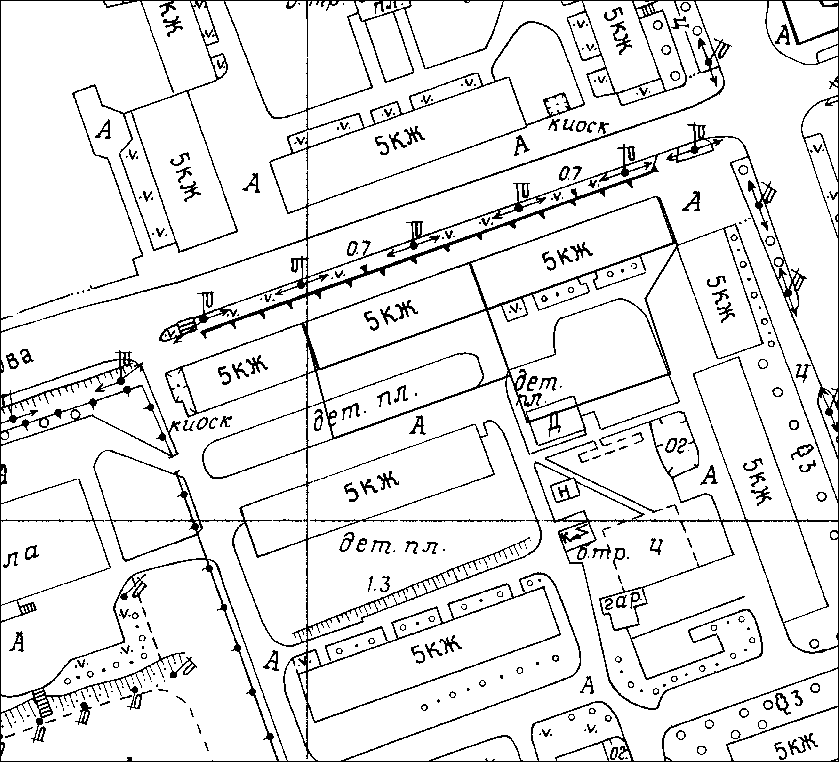 Масштаб 1:Масштаб 1:Масштаб 1:Масштаб 1:Масштаб 1:1000Условные обозначения: – образованный земельный участок (земли населенных пунктов) из земель, находящихся в госсобственности  в кадастровом квартале 49:09:030207. – образованный земельный участок (земли населенных пунктов) из земель, находящихся в госсобственности  в кадастровом квартале 49:09:030207. – образованный земельный участок (земли населенных пунктов) из земель, находящихся в госсобственности  в кадастровом квартале 49:09:030207. – образованный земельный участок (земли населенных пунктов) из земель, находящихся в госсобственности  в кадастровом квартале 49:09:030207. – образованный земельный участок (земли населенных пунктов) из земель, находящихся в госсобственности  в кадастровом квартале 49:09:030207. – образованный земельный участок (земли населенных пунктов) из земель, находящихся в госсобственности  в кадастровом квартале 49:09:030207. – образованный земельный участок (земли населенных пунктов) из земель, находящихся в госсобственности  в кадастровом квартале 49:09:030207.